УВЕДОМЛЕНИЕ ОБ ОТРИЦАТЕЛЬНОМ ЗАКЛЮЧЕНИИ В ОТНОШЕНИИ ЛЬГОТО вашей финансовой ответственности DateТЕМА:	Service requestedОтдел Услуг психиатрической помощи Сан-Франциско отклонил ваше опротестование о финансовой ответственности в отношении insert a description of the disputed financial liability (e.g., cost-sharing, co-insurance, other liabilities). Это произошло, потому что Using plain language, insert a clear and concise explanation of the reasons for the denial. If further information is need, indicate what further information is needed and/or additional steps need be taken, if necessary. Вы также можете обжаловать это решение, если считаете его неправильным. В прилагаемом информационном уведомлении «Ваши права» вы узнаете, как это сделать. В нем также есть информация о том, где получить помощь по поводу своей апелляции, в т.ч. бесплатную юридическую помощь. Мы рекомендует отправить с вашей апелляцией любую информацию или документы, которые могут с ней помочь. В прилагаемом информационном уведомлении «Ваши права» указаны временные рамки, которые вы должны соблюдать при подаче апелляции.Вы можете запросить бесплатные копии всей информации, используемой для принятия этого решения. Она включает в себя копию руководящих принципов, протокола или критериев, которые мы используем при принятии решения. Чтобы попросить об этом, позвоните провайдеру по указанному выше номеру телефона.Страховой план может помочь вам в решении любых вопросов, связанных с данным уведомлением. Для получения справки можете звонить с 8:00 до 17:00 с понедельника по пятницу по телефону 1-888-246-3333. Если у вас проблемы с говорением или слухом, пожалуйста, позвоните по номеру TDD 711, с 8:00 до 17:00, с понедельника по пятницу. Если вам необходимо данное уведомление и / или другие документы страхового плана в альтернативном формате связи, например с большим шрифтом, шрифтом Брайля или в электронном формате, или если вы хотите помочь прочитать материал, обратитесь в Центр по обеспечению работоспособности по телефону 1 (888)246-3333.Если План не помогает вам и / или требуется дополнительная помощь, то Управление Омбудсмена по государственному медицинскому страхованию Medi-Cal штата может помочь вам в решении любых вопросов. Вы можете звонить им по телефону 1(888)452-8609 с понедельника по пятницу с 8:00 до 17:00 по тихоокеанскому времени, за исключением праздничных дней .Это уведомление не влияет на ваши другие услуги Medi-Cal.Приложения:	NOABD "Ваши права”			Языковые пособия			Уведомление о недискриминации получателяcc:	Quality ManagementCity and County of San FranciscoDepartment of Public Health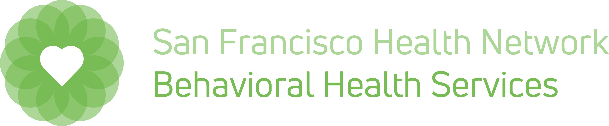 NOTICE OFADVERSE BENEFIT DETERMINATION FINANCIAL LIABILITYBeneficiary's NameTreating Provider's NameAddressAddressCity, State, ZipCity, State, Zip Номер Medi-CalНомер телефона: